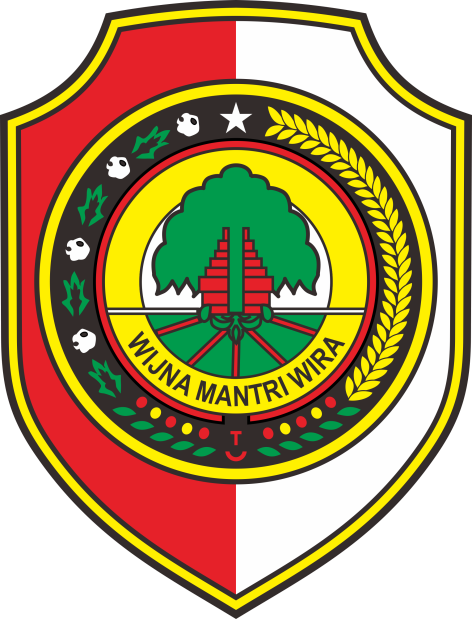 STANDAR OPERASIONAL PROSEDUR PELAYANAN PUBLIKTAHUN 2023KECAMATAN PACET KABUPATEN MOJOKERTOJL. Komando Hayam Wuruk No. 45, Pacet, KECAMATAN PACET, KABUPATEN MOJOKERTO, JAWA TIMUR 61374PEMERINTAH KABUPATEN MOJOKERTO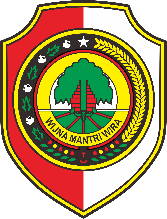 KECAMATAN PACETJln. Komando Hayam Wuruk No 45 SURAT KEPUTUSAN CAMAT PACET  NOMOR: 188.45/15/KEP/416-303/2023TENTANGSTANDAR OPERASIONAL PROSEDUR (SOP) PELAYANAN PUBLIK KECAMATAN PACETCAMAT PACETMEMUTUSKANDitetapkan di : Pacetpada tanggal : Januari 2023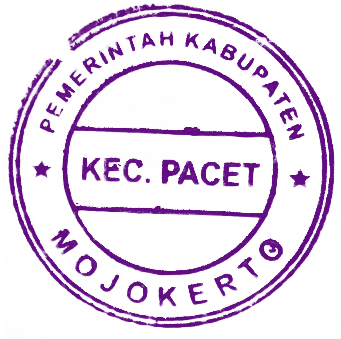 CAMAT PACET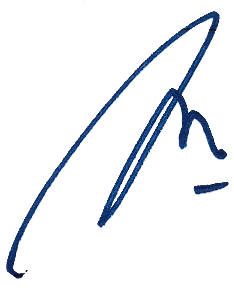 APRIANTO, S.E., MMPembinaNIP. 19690422 198903 1 006STANDAR OPERASIONAL PROSEDUR (SOP) PELAYANAN SURAT BBMNO	KEGIATAN	PELAKSANA	MUTU BAKU	KETMenyerahkan Berkas Pengajuan BBMKasi Pelayanan Menerima serta Mengecek Kelengkapan Berkas dari PemohonPEMOHON 1KASI PELAYANAN2SEKCAMCAMATKELENGKAPANPengantar Dari Desa, Rekom dari BPP dan Berkas PemohonBerkas PemohonWAKTU5 menit5 menitOUTPUTBerkas LengkapBerkas Lengkap3	Sekcam Menerima blanko yang sudah dicetak selanjutnya di paraf3Berkas Pemohon5 menit4	Camat Menerima Berkas yang sudah Lengkap untuk di Tanda TanganiBerkas PemohonmenitBerkas di Tanda Tangani5	Kasi Pelayanan menerima berkasyang sudah ditanda tangani camat	5selanjutnya meregisterAlat Tulis Kantor (ATK)menitBerkas bisa diambilPemohon menerima berkas yangsudah diregister dari kasi pelayanan	6Berkas yang sudah Jadi3 menitBerkas sudah Bisa di AmbilSTANDAR OPERASIONAL PROSEDUR (SOP) PELAYANAN LEGALISIR SURAT-SURAT1	Menyerahkan Berkas Pengajuan LegalisasiPELAYANAN1Pengantar Dari Desa dan Berkas Pemohon5 menitBerkas Lengkap2	Kasi Pelayanan Menerima sertaMengecek Kelengkapan Berkas dari	2PemohonBerkas Pemohon5 menitBerkas LengkapMenerima berkas dari Kasi Pelayanan selanjutnya diadakan control ulang masalah kebenaran data dan di parafCamat Menerima Berkas yang sudah Lengkap untuk di Tanda TanganiBerkas Pemohon3Berkas Pemohon4menit5 menitBerkas di Tanda Tangani5	Kasi Pelayanan menerima berkasyang sudah ditanda tangani camat	5selanjutnya meregisterAlat Tulis Kantor (ATK)menitBerkas bisa diambilPemohon menerima berkas yangsudah diregister dari kasi pelayanan	6Berkas yang sudah Jadi3 menitBerkas sudah Bisa di AmbilSTANDAR OPERASIONAL PROSEDUR (SOP) PELAYANAN SURAT KETERANGAN DOMISILINO	KEGIATAN	PELAKSANA	MUTU BAKU	KETMenyerahkan Berkas Pengajuan DomisiliKasi Pelayanan Menerima serta Mengecek Kelengkapan Berkas dari PemohonPEMOHON 1KASI PELAYANAN2SEKCAMCAMATKELENGKAPANPengantar Dari Desa dan Berkas PemohonBerkas PemohonWAKTU5 menit5 menitOUTPUTBerkas LengkapBerkas LengkapMenerima berkas dari Kasi Pelayanan selanjutnya diadakan control ulang masalah kebenaran data dan di parafCamat Menerima Berkas yang sudah Lengkap untuk di Tanda Tangani3Berkas Pemohon4	Berkas Pemohonmenit5 menitBerkas di Tanda Tangani5	Kasi Pelayanan menerima berkasyang sudah ditanda tangani camat	5selanjutnya meregisterAlat Tulis Kantor (ATK)menitBerkas bisa diambilPemohon menerima berkas yangsudah diregister dari kasi pelayanan	6Berkas yang sudah Jadi3 menitBerkas sudah Bisa di AmbilSTANDAR OPERASIONAL PROSEDUR (SOP) PELAYANAN KEWARISAN1	Menyerahkan Berkas Pengajuan KewarisanPELAYANAN1Pengantar Dari Desa dan Berkas Pemohon5 menitBerkas Lengkap2	Kasi Pelayanan Menerima sertaMengecek Kelengkapan Berkas dari	2PemohonBerkas Pemohon5 menitBerkas LengkapMenerima berkas dari Kasi Pelayanan selanjutnya diadakan control ulang masalah kebenaran data dan di parafCamat Menerima Berkas yang sudah Lengkap untuk di Tanda TanganiBerkas Pemohon3Berkas Pemohon4menit5 menitBerkas di Tanda Tangani5	Kasi Pelayanan menerima berkasyang sudah ditanda tangani camat	5selanjutnya meregisterAlat Tulis Kantor (ATK)menitBerkas bisa diambilPemohon menerima berkas yangsudah diregister dari kasi pelayanan	6Berkas yang sudah Jadi3 menitBerkas sudah Bisa di AmbilMenimbang:a. Bahwa untuk mewujudkan transparansi, akuntabilitas serta standarisasi pelayanan agar lebih mudah, perlu penetapan Standar Operasional Prosedur (SOP) sehingga dengan prosedur yang jelas akan lebih mudah diketahui berapa biaya yang diperlukan, waktu yang dubutuhkan, siapa saja yang terlibat, peralatan apa saja yang diperlukan serta persyaratanapa saja yang harus dipenuhi oleh pengguna jasa;b. Bahwa untuk mewujudkan transparansi, akuntabilitas serta standarisasi pelayanan sebagaimana dimaksud pada huruf a, perlu untuk menetapkan suatu pedoman penerapan Standar Operasional Prosedur (SOP) pada Kecamatan Pacet denganKeputusan Camat.Mengingat:1. Undang-Undang No. 12 Tahun 1950 tentang Pembentukan Daerah-daerah Kabupaten dalam Lingkungan Propinsi Jawa Timur Juncto Undang-Undang nomor 2 Tahun 1965 Tentang Perubahan Batas Wilayah Kota Praja Surabaya dan DaerahTingkat II Surabaya;2. Undang-undang Republik Indonesia No. 28 Tahun 1999tentang Penyelenggaraan Negara yang bersih dan Bebas dari KKN;3. Undang-undang No. 32 Tahun 2004 tentang Pemerintahan Daerah (Lembar Negara Tahun 2004	No. 125, TambahanLembar Negara No. 4437);4. Undang-undang No. 23 Tahun 2014 tentang PemerintahanDaerah;5. Undang-undang No. 25 Tahun 2009 tentang Pelayanan Publik (Lembar Negara Tahun 2009 No. 112, Tambahan LembarNegara N0. 5038;6. Peraturan Menteri Negara Pendayagunaan Aparatur NegaraNo. PER/21M.PAN/11/2009 tentang Pedoman Penyusunan Standar Operasional Prosedur Administrasi Pemerintahan;7. Peraturan Daerah Propinsi Jawa Timur No. 11 Tahun 2005 tentang Pelayanan Publik di Propinsi Jawa Timur (LembarDaerah Propinsi Jawa Timur Tahun 2005 No. 5 seri E);8. Peraturan Gubernur Jawa Timur No. 14 Tahun 2006 tentang Petunjuk Pelaksana Peraturan Daerah Propinsi Jawa Timur No.11 Tahun 2005 tentang Pelayanan Publik di Propinsi JawaTimur (Berita Daerah Propinsi Jawa Timur tangal 4 April 2006 No. 14 Tahun 2006 seri E1);9. Peraturan Gubernur Jawa Timur Nomor 86 Tahun 2010 tentang Pedoman Penyusunan Standar Prosedur Tetap Pelaksanaan Tugas dan Fungsi Aparatur pada Satuan Kerja Perangkat Daerah / Badan Usaha Milik Daerah di Lingkungan Pemerintah Provinsi dan Pemerintah Kabupaten / Kota di Jawa Timur (Berita Daerah Provinsi Jawa Timur tanggal 11 Nopember 2010Nomor 87 Tahun 2010 Seri E1);10. Peraturan Daerah Kabupaten Mojokerto nomor 19 Tahun 2012Tentang Pembentukan Produk Hukum Daerah.Menetapkan:KESATU:Penerapan Standar Operasional Prosedur (SOP) Pelayanan Publik Kecamatan PACET sebagaimana dalam Lampiran Keputusan ini.KEDUA:Standar Operasional dan Prosedur (SOP) Pelayanan Publik Kecamatan Pacet sebagaimana tersebut DIKTUM PERTAMA meliputi :Pelayanan Surat Pindah DatangPelayanan Surat Pindah KeluarPelayanan Surat Rekomendasi BBMPelayanan Legalisir Surat-SuratPelayanan Surat Dispensasi NikahPelayanan Surat DomisiliPelayanan Surat Keterangan WarisPelayanan Surat Keterangan Tidak Mampu (SKTM)Pelayanan Surat Izin KeramaianPelayanan Surat Izin Penggunaan Jalan Selain Kegiatan Lalu LintasKETIGA:SOP sebagaimana dimaksud dalam dictum Kesatu dapat diperinci lebih lanjut sesuai kebutuhan oleh setiap Seksi/Bagian yang ada pada Kecamatan Pacet dengan tetap mengacu pada Pedoman sebagaimana terlampir dalam keputusan ini.KEEMPAT:Surat Keputusan ini mulai berlaku sejak tanggal ditetapkan dengan ketentuan apabila dikemudian hari ternyata terdapat kekeliruan dalam penetapannya ini, akan dilakukan perbaikan sebagaimana mestinya.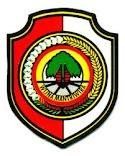 Nomor SOP: 065/01/416-303/2023Tgl Pembuatan: 02 Januari 2023Tgl Revisi:Tgl Efektif: 09 Januari 2023PEMERINTAH KABUPATEN MOJOKERTOKECAMATAN PACETJl. Komando Hayam Wuruk No 45 P A C E TDisahkan olehCAMAT PACET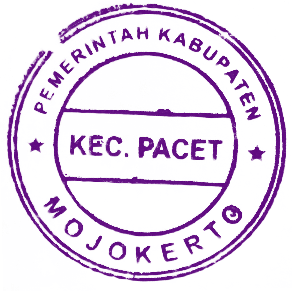 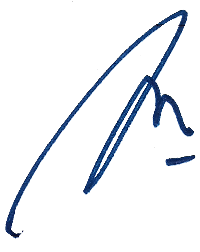 APRIANTO, S.E., MM.NIP. 19690422 198903 1 006KANTOR KECAMATAN PACETNama SOPPELAYANAN SURAT PINDAH DATANGDASAR HUKUMKUALIFIKASI PELAKSANAUU No.25 Tahun 2009 tentang Pelayanan Publik.Peraturan Menteri Dalam Negeri Nomor4 Tahun 2010 tentang Pedoman Pelayanan Administrasi Terpadu Kecamatan.Peraturan Daerah Kabupaten Mojokerto Nomor 4 Tahun 2012 tentang Pelayanan Publik.Peraturan Bupati Mojokerto No. 30 Tahun 2017 tentang Pelimpahan Sebagian Kewenangan Kepada Camat Dalam Penyelenggaraan PelayananAdministrasi Terpadu Kecamatan.Memiliki kemampuan mengolah dataMemiliki keahlian di bidang komputer terutama mengoperasikan Aplikasi Microsoft OfficeMemahami tata cara penyelenggaraan Surat Pindah DatangKETERKAITANPERALATAN/PERLENGKAPAN-	SOP ini tidak terkait dengan SOP lainnyaBerkas PemohonSeperangkat Komputer beserta alat cetakAlat Tulis Kantor (ATK)PERINGATANPENCATATAN DAN PENDATAANMembawa bukti lunas Pajak tahun terakhirPelayanan penerimaan dan penelitian berkas yang kurang prima akan menghambat penyelesaian ketepatan waktu    dalam    proses    penyelesaianPelayanan Surat Pindah DatangDicatat	dalam	Register	Penerimaan	dan	buku Penyerahan penyelesaian produkNOKEGIATANPELAKSANAMUTU BAKUKETPEMOHONKASI	SEKCAMCAMATKELENGKAPANWAKTUOUTPUTNomor SOP: 065/02/416-303/2023Tgl Pembuatan: 02 Januari 2023Tgl Revisi:Tgl Efektif: 09 Januari 2023PEMERINTAH KABUPATEN MOJOKERTOKECAMATAN PACETJl. Komando Hayam Wuruk No 45 P A C E TDisahkan olehCAMAT PACET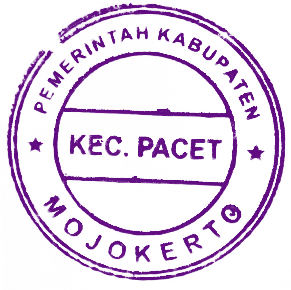 APRIANTO, S.E., MM.NIP. 19690422 198903 1 006KANTOR KECAMATAN PACETNama SOPPELAYANAN SURAT PINDAH KELUARDASAR HUKUMKUALIFIKASI PELAKSANAUU No.25 Tahun 2009 tentang Pelayanan Publik.Peraturan Menteri Dalam Negeri Nomor4 Tahun 2010 tentang Pedoman Pelayanan Administrasi Terpadu Kecamatan.Peraturan Daerah Kabupaten Mojokerto Nomor 4 Tahun 2012 tentang Pelayanan Publik.Peraturan Bupati Mojokerto No. 30 Tahun 2017 tentang Pelimpahan Sebagian Kewenangan Kepada Camat Dalam Penyelenggaraan PelayananAdministrasi Terpadu Kecamatan.Memiliki kemampuan mengolah dataMemiliki keahlian di bidang komputer terutama mengoperasikan Aplikasi Microsoft OfficeMemahami tata cara penyelenggaraan Surat Pindah KeluarKETERKAITANPERALATAN/PERLENGKAPAN-	SOP ini tidak terkait dengan SOP lainnyaBerkas PemohonSeperangkat Komputer beserta alat cetakAlat Tulis Kantor (ATK)PERINGATANPENCATATAN DAN PENDATAANMembawa bukti lunas Pajak tahun terakhirPelayanan penerimaan dan penelitian berkas yang kurang prima akan menghambat penyelesaian ketepatan waktu    dalam    proses    penyelesaianPelayanan Surat Pindah KeluarDicatat	dalam	Register	Penerimaan	dan	buku Penyerahan penyelesaian produkSTANDAR OPERASIONAL PROSEDUR (SOP) PELAYANAN SURAT PINDAH KELUARSTANDAR OPERASIONAL PROSEDUR (SOP) PELAYANAN SURAT PINDAH KELUARSTANDAR OPERASIONAL PROSEDUR (SOP) PELAYANAN SURAT PINDAH KELUARSTANDAR OPERASIONAL PROSEDUR (SOP) PELAYANAN SURAT PINDAH KELUARSTANDAR OPERASIONAL PROSEDUR (SOP) PELAYANAN SURAT PINDAH KELUARSTANDAR OPERASIONAL PROSEDUR (SOP) PELAYANAN SURAT PINDAH KELUARSTANDAR OPERASIONAL PROSEDUR (SOP) PELAYANAN SURAT PINDAH KELUARSTANDAR OPERASIONAL PROSEDUR (SOP) PELAYANAN SURAT PINDAH KELUARSTANDAR OPERASIONAL PROSEDUR (SOP) PELAYANAN SURAT PINDAH KELUARSTANDAR OPERASIONAL PROSEDUR (SOP) PELAYANAN SURAT PINDAH KELUARSTANDAR OPERASIONAL PROSEDUR (SOP) PELAYANAN SURAT PINDAH KELUARSTANDAR OPERASIONAL PROSEDUR (SOP) PELAYANAN SURAT PINDAH KELUARSTANDAR OPERASIONAL PROSEDUR (SOP) PELAYANAN SURAT PINDAH KELUARSTANDAR OPERASIONAL PROSEDUR (SOP) PELAYANAN SURAT PINDAH KELUARSTANDAR OPERASIONAL PROSEDUR (SOP) PELAYANAN SURAT PINDAH KELUARNOKEGIATANPELAKSANAPELAKSANAPELAKSANAPELAKSANAMUTU BAKUKETPEMOHONKASIPELAYANANSEKCAMCAMATKELENGKAPANWAKTUOUTPUT1Menyerahkan Berkas Pengajuan Pindah Tempat / PendudukPengantar Dari Desa dan BerkasPemohonMenyerahkan Berkas Pengajuan Pindah Tempat / Penduduk1Pengantar Dari Desa dan BerkasPemohon5 menitBerkas Lengkap2Kasi Pelayanan Menerima serta Mengecek Kelengkapan Berkas dariPemohonKasi Pelayanan Menerima serta Mengecek Kelengkapan Berkas dariPemohon2Berkas Pemohon5 menitBerkas Lengkap3Sekcam Menerima blanko yang sudah dicetak selanjutnya di parafSekcam Menerima blanko yang sudah dicetak selanjutnya di paraf3Berkas Pemohon5 menitSekcam Menerima blanko yang sudah dicetak selanjutnya di paraf4Camat Menerima Berkas yang sudah Lengkap untuk di TandaTanganiBerkas di Tanda TanganiCamat Menerima Berkas yang sudah Lengkap untuk di TandaTangani4Berkas Pemohon5 menitBerkas di Tanda Tangani5Kasi Pelayanan menerima berkas yang sudah ditanda tangani camatselanjutnya meregisterAlat Tulis Kantor (ATK)Berkas bisa diambilKasi Pelayanan menerima berkas yang sudah ditanda tangani camatselanjutnya meregister5Alat Tulis Kantor (ATK)5 menitBerkas bisa diambil6Pemohon menerima berkas yang sudah diregister dari kasi pelayananBerkas yang sudah JadiBerkas sudah Bisa di AmbilPemohon menerima berkas yang sudah diregister dari kasi pelayanan6Berkas yang sudah Jadi3 menitBerkas sudah Bisa di AmbilNomor SOP: 065/03/416-303/2023Tgl Pembuatan: 02 Januari 2023Tgl Revisi:Tgl Efektif: 09 Januari 2023PEMERINTAH KABUPATEN MOJOKERTOKECAMATAN PACETJl. Komando Hayam Wuruk No 45 P A C E TDisahkan olehCAMAT PACETAPRIANTO, S.E., MM.NIP. 19690422 198903 1 006KANTOR KECAMATAN PACETNama SOPPELAYANAN SURAT REKOMENDASI BBMDASAR HUKUMKUALIFIKASI PELAKSANAUU No.25 Tahun 2009 tentang Pelayanan Publik.Peraturan Menteri Dalam Negeri Nomor4 Tahun 2010 tentang Pedoman Pelayanan Administrasi Terpadu Kecamatan.Peraturan Daerah Kabupaten Mojokerto Nomor 4 Tahun 2012 tentang Pelayanan Publik.Peraturan Bupati Mojokerto No. 30 Tahun 2017 tentang Pelimpahan Sebagian Kewenangan Kepada Camat Dalam Penyelenggaraan PelayananAdministrasi Terpadu Kecamatan.Memiliki kemampuan mengolah dataMemiliki keahlian di bidang komputer terutama mengoperasikan Aplikasi Microsoft OfficeMemahami tata cara penyelenggaraan Surat Rekomendasi BBMKETERKAITANPERALATAN/PERLENGKAPAN-	SOP ini tidak terkait dengan SOP lainnyaBerkas PemohonSeperangkat Komputer beserta alat cetakAlat Tulis Kantor (ATK)PERINGATANPENCATATAN DAN PENDATAANMembawa bukti lunas Pajak tahun terakhirPelayanan penerimaan dan penelitian berkas yang kurang prima akan menghambat penyelesaian ketepatan waktu dalam proses penyelesaianPelayanan Surat Rekomendasi BBMDicatat	dalam	Register	Penerimaan	dan	buku Penyerahan penyelesaian produkNomor SOP: 065/04/416-303/2023Tgl Pembuatan: 02 Januari  2023Tgl Revisi:Tgl Efektif: 09 Januari 2023PEMERINTAH KABUPATEN MOJOKERTOKECAMATAN PACETJl. Komando Hayam Wuruk No 45 P A C E TDisahkan olehCAMAT PACETAPRIANTO, S.E., MM.NIP. 19690422 198903 1 006KANTOR KECAMATAN PACETNama SOPPELAYANAN LEGALISIR SURAT- SURATDASAR HUKUMKUALIFIKASI PELAKSANAUU No.25 Tahun 2009 tentang Pelayanan Publik.Peraturan Menteri Dalam Negeri Nomor4 Tahun 2010 tentang Pedoman Pelayanan Administrasi Terpadu Kecamatan.Peraturan Daerah Kabupaten Mojokerto Nomor 4 Tahun 2012 tentang Pelayanan Publik.Peraturan Bupati Mojokerto No. 30 Tahun 2017 tentang Pelimpahan Sebagian Kewenangan Kepada Camat Dalam Penyelenggaraan PelayananAdministrasi Terpadu Kecamatan.Menguasai Kebijakan mengenai Pelayanan Legalisir Surat-SuratMemiliki pemahaman dan kemampuan mengenai mekanisme dan metode Pelayanan Legalisir Surat-SuratKETERKAITANPERALATAN/PERLENGKAPAN-	SOP ini tidak terkait dengan SOP lainnyaBerkas PemohonAlat Tulis Kantor (ATK)PERINGATANPENCATATAN DAN PENDATAANMembawa bukti lunas Pajak tahun terakhirPelayanan penerimaan dan penelitian berkas yang kurang prima akan menghambat penyelesaian ketepatan waktu    dalam    proses    penyelesaianPelayanan Legalisir Surat-SuratDicatat	dalam	Register	Penerimaan	dan	buku Penyerahan penyelesaian produkNOKEGIATANPELAKSANAMUTU BAKUKETPEMOHONKASI	SEKCAMCAMATKELENGKAPANWAKTUOUTPUTNomor SOP: 065/05/416-303/2023Tgl Pembuatan: 02 Januari 2023Tgl Revisi:Tgl Efektif: 09 Januari 2023PEMERINTAH KABUPATEN MOJOKERTOKECAMATAN PACETJl. Komando Hayam Wuruk No 45 P A C E TDisahkan olehCAMAT PACETAPRIANTO, S.E., MM.NIP. 19690422 198903 1 006KANTOR KECAMATAN PACETNama SOPPELAYANAN SURAT DOMISILIDASAR HUKUMKUALIFIKASI PELAKSANAUU No.25 Tahun 2009 tentang Pelayanan Publik.Peraturan Menteri Dalam Negeri Nomor4 Tahun 2010 tentang Pedoman Pelayanan Administrasi Terpadu Kecamatan.Peraturan Daerah Kabupaten Mojokerto Nomor 4 Tahun 2012 tentang Pelayanan Publik.Peraturan Bupati Mojokerto No. 30 Tahun 2017 tentang Pelimpahan Sebagian Kewenangan Kepada Camat Dalam Penyelenggaraan PelayananAdministrasi Terpadu Kecamatan.Menguasai Kebijakan mengenai Pelayanan Surat DomisiliMemiliki pemahaman dan kemampuan mengenai mekanisme dan metode Pelayanan Surat DomisiliKETERKAITANPERALATAN/PERLENGKAPAN-	SOP ini tidak terkait dengan SOP lainnyaBerkas PemohonAlat Tulis Kantor (ATK)PERINGATANPENCATATAN DAN PENDATAANMembawa bukti lunas Pajak tahun terakhirPelayanan penerimaan dan penelitian berkas yang kurang prima akan menghambat penyelesaian ketepatan waktu dalam proses penyelesaianPelayanan Surat DomisiliDicatat	dalam	Register	Penerimaan	dan	buku Penyerahan penyelesaian produkNomor SOP: 065/06/416-303/2023Tgl Pembuatan: 02 Januari 2023Tgl Revisi:Tgl Efektif: 09 Januari 2023PEMERINTAH KABUPATEN MOJOKERTOKECAMATAN PACETJl. Komando Hayam Wuruk No 45 P A C E TDisahkan olehCAMAT PACETAPRIANTO, S.E., MM.NIP. 19690422 198903 1 006KANTOR KECAMATAN PACETNama SOPPELAYANAN SURAT KETERANGAN WARISDASAR HUKUMKUALIFIKASI PELAKSANAUU No.25 Tahun 2009 tentang Pelayanan Publik.Peraturan Menteri Dalam Negeri Nomor4 Tahun 2010 tentang Pedoman Pelayanan Administrasi Terpadu Kecamatan.Peraturan Daerah Kabupaten Mojokerto Nomor 4 Tahun 2012 tentang Pelayanan Publik.Peraturan Bupati Mojokerto No. 30 Tahun 2017 tentang Pelimpahan Sebagian Kewenangan Kepada Camat Dalam Penyelenggaraan PelayananAdministrasi Terpadu Kecamatan.Menguasai Kebijakan mengenai Pelayanan Surat Keterangan WarisMemiliki pemahaman dan kemampuan mengenai mekanisme dan metode Pelayanan Surat Keterangan WarisKETERKAITANPERALATAN/PERLENGKAPAN-	SOP ini tidak terkait dengan SOP lainnyaBerkas PemohonAlat Tulis Kantor (ATK)PERINGATANPENCATATAN DAN PENDATAANMembawa bukti lunas Pajak tahun terakhirPelayanan penerimaan dan penelitian berkas yang kurang prima akan menghambat penyelesaian ketepatan waktu dalam proses penyelesaianPelayanan Surat Keterangan WarisDicatat	dalam	Register	Penerimaan	dan	buku Penyerahan penyelesaian produkNOKEGIATANPELAKSANAMUTU BAKUKETPEMOHONKASIPELAYANAN	SEKCAMCAMATKELENGKAPANWAKTUOUTPUTNomor SOP: 065/07/416-303/2023Tgl Pembuatan: 02 Januari 2023Tgl Revisi:Tgl Efektif: 09 Januari 2023PEMERINTAH KABUPATEN MOJOKERTOKECAMATAN PACETJl. Komando Hayam Wuruk No 45 P A C E TDisahkan olehCAMAT PACETAPRIANTO, S.E., MM.NIP. 19690422 198903 1 006KANTOR KECAMATAN PACETNama SOPPELAYANAN SURAT KETERANGAN TIDAK MAMPUDASAR HUKUMKUALIFIKASI PELAKSANAUU No.25 Tahun 2009 tentang Pelayanan Publik.Peraturan Menteri Dalam Negeri Nomor4 Tahun 2010 tentang Pedoman Pelayanan Administrasi Terpadu Kecamatan.Peraturan Daerah Kabupaten Mojokerto Nomor 4 Tahun 2012 tentang Pelayanan Publik.Peraturan Bupati Mojokerto No. 30 Tahun 2017 tentang Pelimpahan Sebagian Kewenangan Kepada Camat Dalam Penyelenggaraan PelayananAdministrasi Terpadu Kecamatan.Menguasai Kebijakan mengenai Pelayanan Surat Keterangan Tidak MampuMemiliki pemahaman dan kemampuan mengenai mekanisme dan metode Pelayanan Surat Keterangan Tidak MampuKETERKAITANPERALATAN/PERLENGKAPAN-	SOP ini tidak terkait dengan SOP lainnyaBerkas PemohonAlat Tulis Kantor (ATK)PERINGATANPENCATATAN DAN PENDATAANMembawa bukti lunas Pajak tahun terakhirPelayanan penerimaan dan penelitian berkas yang kurang prima akan menghambat penyelesaian ketepatan waktu dalam proses penyelesaian Pelayanan Surat Keterangan TidakMampuDicatat	dalam	Register	Penerimaan	dan	buku Penyerahan penyelesaian produkSTANDAR OPERASIONAL PROSEDUR (SOP) PELAYANAN SURAT KETERANGAN TIDAK MAMPUSTANDAR OPERASIONAL PROSEDUR (SOP) PELAYANAN SURAT KETERANGAN TIDAK MAMPUSTANDAR OPERASIONAL PROSEDUR (SOP) PELAYANAN SURAT KETERANGAN TIDAK MAMPUSTANDAR OPERASIONAL PROSEDUR (SOP) PELAYANAN SURAT KETERANGAN TIDAK MAMPUSTANDAR OPERASIONAL PROSEDUR (SOP) PELAYANAN SURAT KETERANGAN TIDAK MAMPUSTANDAR OPERASIONAL PROSEDUR (SOP) PELAYANAN SURAT KETERANGAN TIDAK MAMPUSTANDAR OPERASIONAL PROSEDUR (SOP) PELAYANAN SURAT KETERANGAN TIDAK MAMPUSTANDAR OPERASIONAL PROSEDUR (SOP) PELAYANAN SURAT KETERANGAN TIDAK MAMPUSTANDAR OPERASIONAL PROSEDUR (SOP) PELAYANAN SURAT KETERANGAN TIDAK MAMPUSTANDAR OPERASIONAL PROSEDUR (SOP) PELAYANAN SURAT KETERANGAN TIDAK MAMPUSTANDAR OPERASIONAL PROSEDUR (SOP) PELAYANAN SURAT KETERANGAN TIDAK MAMPUSTANDAR OPERASIONAL PROSEDUR (SOP) PELAYANAN SURAT KETERANGAN TIDAK MAMPUSTANDAR OPERASIONAL PROSEDUR (SOP) PELAYANAN SURAT KETERANGAN TIDAK MAMPUSTANDAR OPERASIONAL PROSEDUR (SOP) PELAYANAN SURAT KETERANGAN TIDAK MAMPUNOKEGIATANPELAKSANAMUTU BAKUMUTU BAKUKETPEMOHONKASIPELAYANANKASIKEMASYARAKATANSEKCAMCAMATKELENGKAPANWAKTUOUTPUTOUTPUTMenyerahkan berkas Pengajuan Surat KeteranganTidak MampuPengantar dari Desa dan berkasPemohon5MenitBerkas lengkapBerkas lengkap1Menyerahkan berkas Pengajuan Surat KeteranganTidak MampuPengantar dari Desa dan berkasPemohonKasi Pelayanan Menerima serta Mendistribusikan Berkas dari Pemohon ke KasiKemasyarakatanBerkas Pemohon5 MenitBerkas lengkapBerkas lengkap2Kasi Pelayanan Menerima serta Mendistribusikan Berkas dari Pemohon ke KasiKemasyarakatanKasi Kemasyarakatan Memverifikasi dan memparafberkasBerkas Pemohon5 MenitBerkas lengkapBerkas lengkap3Kasi Kemasyarakatan Memverifikasi dan memparafberkasMenerima berkas dari Kasi Kemasyarakatan selanjutnya diadakan control ulang masalah kebenaran data dandi parafBerkas Pemohon5 MenitBerkas lengkapBerkas lengkap4Menerima berkas dari Kasi Kemasyarakatan selanjutnya diadakan control ulang masalah kebenaran data dandi parafCamat Menerima Berkas yang sudah Lengkap untuk di TandaTanganiBerkas di tanda tangani5MenitBerkas sudah di tanda tanganiBerkas sudah di tanda tangani5Camat Menerima Berkas yang sudah Lengkap untuk di TandaTanganiBerkas di tanda tanganiBerkas sudah di tanda tanganiBerkas sudah di tanda tanganiKasi Pelayanan menerima berkas yang sudah ditanda tangani camat selanjutnyameregisterAlat Tulis Kantor (ATK)5 menitBerkas sudah diregister6Kasi Pelayanan menerima berkas yang sudah ditanda tangani camat selanjutnyameregisterAlat Tulis Kantor (ATK)Berkas sudah diregisterPemohon menerima berkas yang sudah diregister dari kasipelayananAlat Tulis Kantor (ATK)3 MenitBerkas bisa diambilBerkas bisa diambil7Pemohon menerima berkas yang sudah diregister dari kasipelayananAlat Tulis Kantor (ATK)Nomor SOP: 065/08/416-303/2023Tgl Pembuatan: 02 Januari 2023Tgl Revisi:Tgl Efektif: 09 Januari 2023PEMERINTAH KABUPATEN MOJOKERTOKECAMATAN PACETJl. Komando Hayam Wuruk No 45 P A C E TDisahkan olehCAMAT PACETAPRIANTO, S.E., MM.NIP. 19690422 198903 1 006KANTOR KECAMATAN PACETNama SOPPELAYANAN SURAT IJIN PENGGUNAN JALAN UNTUKKEGIATAN SELAIN LALU LINTASDASAR HUKUMKUALIFIKASI PELAKSANAUU No.25 Tahun 2009 tentang Pelayanan Publik.Peraturan Menteri Dalam Negeri Nomor4 Tahun 2010 tentang Pedoman Pelayanan Administrasi Terpadu Kecamatan.Peraturan Daerah Kabupaten Mojokerto Nomor 4 Tahun 2012 tentang Pelayanan Publik.Peraturan Bupati Mojokerto No. 30 Tahun 2017 tentang Pelimpahan Sebagian Kewenangan Kepada Camat Dalam Penyelenggaraan PelayananAdministrasi Terpadu Kecamatan.Menguasai Kebijakan mengenai Pelayanan Surat Ijin Penggunan Jalan Untuk Kegiatan Selain Lalu LintasMemiliki pemahaman dan kemampuan mengenai mekanisme dan metode Pelayanan Surat Ijin Penggunan Jalan Untuk Kegiatan Selain Lalu LintasKETERKAITANPERALATAN/PERLENGKAPAN-	SOP ini tidak terkait dengan SOP lainnyaBerkas PemohonAlat Tulis Kantor (ATK)PERINGATANPENCATATAN DAN PENDATAANMembawa bukti lunas Pajak tahun terakhirPelayanan penerimaan dan penelitian berkas yang kurang prima akan menghambat penyelesaian ketepatan waktu dalam proses penyelesaian pelayanan surat ijin penggunan jalanuntuk kegiatan selain lalu lintasDicatat	dalam	Register	Penerimaan	dan	buku Penyerahan penyelesaian produkSTANDAR OPERASIONAL PROSEDUR (SOP) PELAYANAN REKOMENDASI IJIN PENGGUNAN JALAN UNTUK KEGIATAN SELAIN LALU LINTASSTANDAR OPERASIONAL PROSEDUR (SOP) PELAYANAN REKOMENDASI IJIN PENGGUNAN JALAN UNTUK KEGIATAN SELAIN LALU LINTASSTANDAR OPERASIONAL PROSEDUR (SOP) PELAYANAN REKOMENDASI IJIN PENGGUNAN JALAN UNTUK KEGIATAN SELAIN LALU LINTASSTANDAR OPERASIONAL PROSEDUR (SOP) PELAYANAN REKOMENDASI IJIN PENGGUNAN JALAN UNTUK KEGIATAN SELAIN LALU LINTASSTANDAR OPERASIONAL PROSEDUR (SOP) PELAYANAN REKOMENDASI IJIN PENGGUNAN JALAN UNTUK KEGIATAN SELAIN LALU LINTASSTANDAR OPERASIONAL PROSEDUR (SOP) PELAYANAN REKOMENDASI IJIN PENGGUNAN JALAN UNTUK KEGIATAN SELAIN LALU LINTASSTANDAR OPERASIONAL PROSEDUR (SOP) PELAYANAN REKOMENDASI IJIN PENGGUNAN JALAN UNTUK KEGIATAN SELAIN LALU LINTASSTANDAR OPERASIONAL PROSEDUR (SOP) PELAYANAN REKOMENDASI IJIN PENGGUNAN JALAN UNTUK KEGIATAN SELAIN LALU LINTASSTANDAR OPERASIONAL PROSEDUR (SOP) PELAYANAN REKOMENDASI IJIN PENGGUNAN JALAN UNTUK KEGIATAN SELAIN LALU LINTASSTANDAR OPERASIONAL PROSEDUR (SOP) PELAYANAN REKOMENDASI IJIN PENGGUNAN JALAN UNTUK KEGIATAN SELAIN LALU LINTASSTANDAR OPERASIONAL PROSEDUR (SOP) PELAYANAN REKOMENDASI IJIN PENGGUNAN JALAN UNTUK KEGIATAN SELAIN LALU LINTASSTANDAR OPERASIONAL PROSEDUR (SOP) PELAYANAN REKOMENDASI IJIN PENGGUNAN JALAN UNTUK KEGIATAN SELAIN LALU LINTASSTANDAR OPERASIONAL PROSEDUR (SOP) PELAYANAN REKOMENDASI IJIN PENGGUNAN JALAN UNTUK KEGIATAN SELAIN LALU LINTASSTANDAR OPERASIONAL PROSEDUR (SOP) PELAYANAN REKOMENDASI IJIN PENGGUNAN JALAN UNTUK KEGIATAN SELAIN LALU LINTASSTANDAR OPERASIONAL PROSEDUR (SOP) PELAYANAN REKOMENDASI IJIN PENGGUNAN JALAN UNTUK KEGIATAN SELAIN LALU LINTASSTANDAR OPERASIONAL PROSEDUR (SOP) PELAYANAN REKOMENDASI IJIN PENGGUNAN JALAN UNTUK KEGIATAN SELAIN LALU LINTASSTANDAR OPERASIONAL PROSEDUR (SOP) PELAYANAN REKOMENDASI IJIN PENGGUNAN JALAN UNTUK KEGIATAN SELAIN LALU LINTASSTANDAR OPERASIONAL PROSEDUR (SOP) PELAYANAN REKOMENDASI IJIN PENGGUNAN JALAN UNTUK KEGIATAN SELAIN LALU LINTASSTANDAR OPERASIONAL PROSEDUR (SOP) PELAYANAN REKOMENDASI IJIN PENGGUNAN JALAN UNTUK KEGIATAN SELAIN LALU LINTASNOKEGIATANPELAKSANAMUTU BAKUMUTU BAKUKETPEMOHONKASIPELAYANANKASITRANTIBSEKCAMCAMAKELENGKAPANWAKTUOUTPUTOUTPUTMenyerahkan Berkas Pengajuan Surat Ijin Penggunan Jalan Untuk Kegiatan Selain Lalu LintasPengantar dari Desa dan berkas Pemohon5MenitBerkas lengkapBerkas lengkap1Menyerahkan Berkas Pengajuan Surat Ijin Penggunan Jalan Untuk Kegiatan Selain Lalu LintasPengantar dari Desa dan berkas PemohonKasi Pelayanan Menerima serta Mendistribusikan Berkas dari Pemohon ke Kasi TrantibBerkas Pemohon5 MenitBerkas lengkapBerkas lengkap2Kasi Pelayanan Menerima serta Mendistribusikan Berkas dari Pemohon ke Kasi TrantibKasi Trantib Memverifikasi dan memparaf berkasBerkas Pemohon5 MenitBerkas lengkapBerkas lengkap3Kasi Trantib Memverifikasi dan memparaf berkasKasi Trantib Memverifikasi dan memparaf berkasMenerima berkas dari Kasi Trantib selanjutnya diadakan control ulang masalahkebenaran data dan di parafBerkas Pemohon5 MenitBerkas lengkapBerkas lengkap4Menerima berkas dari Kasi Trantib selanjutnya diadakan control ulang masalahkebenaran data dan di parafCamat Menerima Berkas yang sudah Lengkap untuk di TandaTanganiBerkas di tanda tangani5MenitBerkas sudah di tanda tanganiBerkas sudah di tanda tangani5Camat Menerima Berkas yang sudah Lengkap untuk di TandaTanganiBerkas di tanda tanganiBerkas sudah di tanda tanganiBerkas sudah di tanda tanganiKasi Pelayanan menerima berkas yang sudah ditanda tangani camat selanjutnyameregisterAlat Tulis Kantor (ATK)5 menitBerkas sudah diregister6Kasi Pelayanan menerima berkas yang sudah ditanda tangani camat selanjutnyameregisterAlat Tulis Kantor (ATK)Berkas sudah diregisterPemohon menerima berkas yang sudah diregister dari kasipelayananAlat Tulis Kantor (ATK)3 MenitBerkas bisa diambilBerkas bisa diambil7Pemohon menerima berkas yang sudah diregister dari kasipelayananAlat Tulis Kantor (ATK)Nomor SOP: 065/09/416-303/2023Tgl Pembuatan: 02 Januari 2023Tgl Revisi:Tgl Efektif: 09 Januari 2023PEMERINTAH KABUPATEN MOJOKERTOKECAMATAN PACETJl. Komando Hayam Wuruk No 45 P A C E TDisahkan olehCAMAT PACETAPRIANTO, S.E., MM.NIP. 19690422 198903 1 006KANTOR KECAMATAN PACETNama SOPPELAYANAN IJIN KERAMAIANDASAR HUKUMKUALIFIKASI PELAKSANAUU No.25 Tahun 2009 tentang Pelayanan Publik.Peraturan Menteri Dalam Negeri Nomor4 Tahun 2010 tentang Pedoman Pelayanan Administrasi Terpadu Kecamatan.Peraturan Daerah Kabupaten Mojokerto Nomor 4 Tahun 2012 tentang Pelayanan Publik.Peraturan Bupati Mojokerto No. 30 Tahun 2017 tentang Pelimpahan Sebagian Kewenangan Kepada Camat Dalam Penyelenggaraan PelayananAdministrasi Terpadu Kecamatan.Menguasai Kebijakan mengenai Pelayanan Dispensasi NikahMemiliki pemahaman dan kemampuan mengenai mekanisme dan metode pelayanan Ijin KeramaianKETERKAITANPERALATAN/PERLENGKAPAN-	SOP ini tidak terkait dengan SOP lainnyaBerkas PemohonAlat Tulis Kantor (ATK)PERINGATANPENCATATAN DAN PENDATAANMembawa bukti lunas Pajak tahun terakhirPelayanan penerimaan dan penelitian berkas yang kurang prima akan menghambat penyelesaian ketepatan waktu dalam proses penyelesaian IjinKeramaianDicatat	dalam	Register	Penerimaan	dan	buku Penyerahan penyelesaian produkSTANDAR OPERASIONAL PROSEDUR (SOP) PELAYANAN REKOMENDASI IJIN KERAMAIANSTANDAR OPERASIONAL PROSEDUR (SOP) PELAYANAN REKOMENDASI IJIN KERAMAIANSTANDAR OPERASIONAL PROSEDUR (SOP) PELAYANAN REKOMENDASI IJIN KERAMAIANSTANDAR OPERASIONAL PROSEDUR (SOP) PELAYANAN REKOMENDASI IJIN KERAMAIANSTANDAR OPERASIONAL PROSEDUR (SOP) PELAYANAN REKOMENDASI IJIN KERAMAIANSTANDAR OPERASIONAL PROSEDUR (SOP) PELAYANAN REKOMENDASI IJIN KERAMAIANSTANDAR OPERASIONAL PROSEDUR (SOP) PELAYANAN REKOMENDASI IJIN KERAMAIANSTANDAR OPERASIONAL PROSEDUR (SOP) PELAYANAN REKOMENDASI IJIN KERAMAIANSTANDAR OPERASIONAL PROSEDUR (SOP) PELAYANAN REKOMENDASI IJIN KERAMAIANSTANDAR OPERASIONAL PROSEDUR (SOP) PELAYANAN REKOMENDASI IJIN KERAMAIANSTANDAR OPERASIONAL PROSEDUR (SOP) PELAYANAN REKOMENDASI IJIN KERAMAIANSTANDAR OPERASIONAL PROSEDUR (SOP) PELAYANAN REKOMENDASI IJIN KERAMAIANSTANDAR OPERASIONAL PROSEDUR (SOP) PELAYANAN REKOMENDASI IJIN KERAMAIANSTANDAR OPERASIONAL PROSEDUR (SOP) PELAYANAN REKOMENDASI IJIN KERAMAIANSTANDAR OPERASIONAL PROSEDUR (SOP) PELAYANAN REKOMENDASI IJIN KERAMAIANSTANDAR OPERASIONAL PROSEDUR (SOP) PELAYANAN REKOMENDASI IJIN KERAMAIANSTANDAR OPERASIONAL PROSEDUR (SOP) PELAYANAN REKOMENDASI IJIN KERAMAIANSTANDAR OPERASIONAL PROSEDUR (SOP) PELAYANAN REKOMENDASI IJIN KERAMAIANSTANDAR OPERASIONAL PROSEDUR (SOP) PELAYANAN REKOMENDASI IJIN KERAMAIANNOKEGIATANPELAKSANAMUTU BAKUMUTU BAKUKETPEMOHONKASIPELAYANANKASITRANTIBSEKCAMCAMAKELENGKAPANWAKTUOUTPUTOUTPUTMenyerahkan Berkas Pengajuan Surat Ijin KeramaianPengantar dari Desa dan berkasPemohon5MenitBerkas lengkapBerkas lengkap1Menyerahkan Berkas Pengajuan Surat Ijin KeramaianPengantar dari Desa dan berkasPemohonKasi Pelayanan Menerima serta Mendistribusikan Berkas dari Pemohon ke Kasi TrantibBerkas Pemohon5 MenitBerkas lengkapBerkas lengkap2Kasi Pelayanan Menerima serta Mendistribusikan Berkas dari Pemohon ke Kasi TrantibKasi Trantib Memverifikasi dan memparaf berkasBerkas Pemohon5 MenitBerkas lengkapBerkas lengkap3Kasi Trantib Memverifikasi dan memparaf berkasKasi Trantib Memverifikasi dan memparaf berkasMenerima berkas dari Kasi Trantib selanjutnya diadakan control ulang masalahkebenaran data dan di parafBerkas Pemohon5 MenitBerkas lengkapBerkas lengkap4Menerima berkas dari Kasi Trantib selanjutnya diadakan control ulang masalahkebenaran data dan di parafCamat Menerima Berkas yang sudah Lengkap untuk di TandaTanganiBerkas di tanda tangani5MenitBerkas sudah di tanda tanganiBerkas sudah di tanda tangani5Camat Menerima Berkas yang sudah Lengkap untuk di TandaTanganiBerkas di tanda tanganiBerkas sudah di tanda tanganiBerkas sudah di tanda tanganiKasi Pelayanan menerima berkas yang sudah ditanda tangani camat selanjutnyameregisterAlat Tulis Kantor (ATK)5 menitBerkas sudah diregister6Kasi Pelayanan menerima berkas yang sudah ditanda tangani camat selanjutnyameregisterAlat Tulis Kantor (ATK)Berkas sudah diregisterPemohon menerima berkas yang sudah diregister dari kasipelayananAlat Tulis Kantor (ATK)3 MenitBerkas bisa diambilBerkas bisa diambil7Pemohon menerima berkas yang sudah diregister dari kasipelayananAlat Tulis Kantor (ATK)Nomor SOP: 065/10/416-303/2023Tgl Pembuatan: 02 Januari 2023Tgl Revisi:Tgl Efektif: 09 Januari 2023PEMERINTAH KABUPATEN MOJOKERTOKECAMATAN PACETJl. Komando Hayam Wuruk No 45 P A C E TDisahkan olehCAMAT PACETAPRIANTO, S.E., MM.NIP. 19690422 198903 1 006KANTOR KECAMATAN PACETNama SOPPELAYANAN DISPENSASI NIKAHDASAR HUKUMKUALIFIKASI PELAKSANAUU No.25 Tahun 2009 tentang Pelayanan Publik.Peraturan Menteri Dalam Negeri Nomor4 Tahun 2010 tentang Pedoman Pelayanan Administrasi Terpadu Kecamatan.Peraturan Daerah Kabupaten Mojokerto Nomor 4 Tahun 2012 tentang Pelayanan Publik.Peraturan Bupati Mojokerto No. 30 Tahun 2017 tentang Pelimpahan Sebagian Kewenangan Kepada Camat Dalam Penyelenggaraan PelayananAdministrasi Terpadu Kecamatan.Menguasai Kebijakan mengenai Pelayanan Dispensasi NikahMemiliki pemahaman dan kemampuan mengenai mekanisme dan metode pelayanan Dispensasi NikahKETERKAITANPERALATAN/PERLENGKAPAN-	SOP ini tidak terkait dengan SOP lainnyaBerkas PemohonAlat Tulis Kantor (ATK)PERINGATANPENCATATAN DAN PENDATAANMembawa bukti lunas Pajak tahun terakhirPelayanan penerimaan dan penelitian berkas yang kurang prima akan menghambat penyelesaian ketepatan waktu dalam proses penyelesaianDispensasi NikahDicatat	dalam	Register	Penerimaan	dan	buku Penyerahan penyelesaian produkSTANDAR OPERASIONAL PROSEDUR (SOP) PELAYANAN DISPENSASI NIKAHSTANDAR OPERASIONAL PROSEDUR (SOP) PELAYANAN DISPENSASI NIKAHSTANDAR OPERASIONAL PROSEDUR (SOP) PELAYANAN DISPENSASI NIKAHSTANDAR OPERASIONAL PROSEDUR (SOP) PELAYANAN DISPENSASI NIKAHSTANDAR OPERASIONAL PROSEDUR (SOP) PELAYANAN DISPENSASI NIKAHSTANDAR OPERASIONAL PROSEDUR (SOP) PELAYANAN DISPENSASI NIKAHSTANDAR OPERASIONAL PROSEDUR (SOP) PELAYANAN DISPENSASI NIKAHSTANDAR OPERASIONAL PROSEDUR (SOP) PELAYANAN DISPENSASI NIKAHSTANDAR OPERASIONAL PROSEDUR (SOP) PELAYANAN DISPENSASI NIKAHSTANDAR OPERASIONAL PROSEDUR (SOP) PELAYANAN DISPENSASI NIKAHSTANDAR OPERASIONAL PROSEDUR (SOP) PELAYANAN DISPENSASI NIKAHSTANDAR OPERASIONAL PROSEDUR (SOP) PELAYANAN DISPENSASI NIKAHSTANDAR OPERASIONAL PROSEDUR (SOP) PELAYANAN DISPENSASI NIKAHNOKEGIATANPELAKSANAMUTU BAKUMUTU BAKUKETPEMOHONKASIPELAYANANKASIKEMASYARAKATANSEKCAMCAMATKELENGKAPANWAKTUOUTPUTOUTPUTMenyerahkan berkas Pengajuan Surat Dispensasi Nikah dari Desa dan BerkasKelengkapanPengantar dari Desa dan berkas Pemohon5MenitBerkas lengkapBerkas lengkap1Menyerahkan berkas Pengajuan Surat Dispensasi Nikah dari Desa dan BerkasKelengkapanPengantar dari Desa dan berkas PemohonKasi Pelayanan Menerima serta Mendistribusikan Berkas dari Pemohon ke KasiKemasyarakatanBerkas Pemohon5 MenitBerkas lengkapBerkas lengkap2Kasi Pelayanan Menerima serta Mendistribusikan Berkas dari Pemohon ke KasiKemasyarakatanKasi Kemasyarakatan Memverifikasi dan memparafberkasBerkas Pemohon5 MenitBerkas lengkapBerkas lengkap3Kasi Kemasyarakatan Memverifikasi dan memparafberkasMenerima berkas dari Kasi Kemasyarakatan selanjutnya diadakan control ulang masalah kebenaran data dandi parafBerkas Pemohon5 MenitBerkas lengkapBerkas lengkap4Menerima berkas dari Kasi Kemasyarakatan selanjutnya diadakan control ulang masalah kebenaran data dandi parafCamat Menerima Berkas yang sudah Lengkap untuk di TandaTanganiBerkas di tanda tangani5MenitBerkas sudah di tanda tanganiBerkas sudah di tanda tangani5Camat Menerima Berkas yang sudah Lengkap untuk di TandaTanganiBerkas di tanda tanganiBerkas sudah di tanda tanganiBerkas sudah di tanda tanganiKasi Pelayanan menerima berkas yang sudah ditanda tangani camat selanjutnyameregisterAlat Tulis Kantor (ATK)5 menitBerkas sudah diregister6Kasi Pelayanan menerima berkas yang sudah ditanda tangani camat selanjutnyameregisterAlat Tulis Kantor (ATK)Berkas sudah diregisterPemohon menerima berkas yang sudah diregister dari kasipelayananAlat Tulis Kantor (ATK)3 MenitBerkas bisa diambilBerkas bisa diambil7Pemohon menerima berkas yang sudah diregister dari kasipelayananAlat Tulis Kantor (ATK)